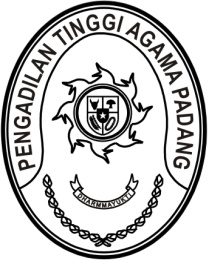 Nomor	:	W3-A/         /KP.06/1/2022	 Januari 2022Lampiran	:	1 (satu) berkasPerihal	:	Permohonan Pertek Pensiun		a.n. H. As ’Ad, S.H.I.Yth. Kepala Kantor Regional XIIBadan Kepegawaian NegaraAssalamu’alaikum, Wr. Wb.Sehubungan dengan telah terbitnya Peretek Pensiun Nomor PH-13001000020 tanggal 20 April 2021 a.n. H. As ‘Ad, S.H.I., TMT Pesiun 1 Maret 2022. Namun terdapat kesalahan pada Pertek tersebut, yang mana:Mohon kiranya dapat mencabut Pertek Pensiun yang bersangkutan dan menerbitkan kembali Pertek Pensiun yang bersangkutan. Sebagai bahan pertimbangan untuk proses selanjutnya terlampir kami kirimkan:Asli Pertek Pensiun yang bersangkutan;Fotocopy Surat Nikah;Fotocopy Kartu Keluarga.Demikian disampaikan, atas perhatian dan perkenannya diucapkan terima kasih. 	Wassalam	Wakil Ketua,Abd. HakimTembusan : Yth. Ketua Pengadilan Tinggi Agama Padang (sebagai laporan)NoKesalahanData SebelumnyaData SeharusnyaAlamat sesudah pensiunJl Sudirman No. 29 RT. 002 RW.002 Kel. Birugo Kec. Aur Birugo Tigo Baleh Kota Bukittinggi Prov. Sumatera BaratJorong Kubu Baru, Kenagarian Maninjau, Kecamatan Tanjung Raya, Kabupaten Agam, Provinsi Sumatera BaratTanggal Nikah12-12-199021-12-1990Tanggal Lahir Istri06-04-196504-06-1965